ФЕДЕРАЛЬНАЯ СЛУЖБА ПО НАДЗОРУ В СФЕРЕ ПРИРОДОПОЛЬЗОВАНИЯ (Полное наименование Росприроднадзора или территориального органа Росприроднадзора, выдавшего выписку из реестра лицензий)ул. Б. Грузинская, д. 4/6,
Москва, ГСП-3, 123995
—, (499) 254-50-72(Адрес места нахождения, электронная почта, контактный телефон Росприроднадзора или территориального органа Росприроднадзора, выдавшего выписку из реестра лицензий) Выписка из реестра лицензий №  80324по состоянию на 01: 18 "30"  декабря  2023 МСК1. Статус лицензии: Действующая(действующая/приостановлена/приостановлена частично/прекращена)2. Регистрационный номер лицензии: Л020-00113-67/00099788	3. Дата предоставления лицензии:  06.12.2016	4. Полное и (в случае, если имеется) сокращенное наименование, в том числе фирменное наименование, и организационно-правовая форма юридического лица, адрес его места нахождения, номер телефона, адрес электронной почты, государственный регистрационный номер записи о создании юридического лица: ОБЛАСТНОЕ ГОСУДАРСТВЕННОЕ УНИТАРНОЕ ПРЕДПРИЯТИЕ "ЭКОЛОГИЯ"
ОГУП "ЭКОЛОГИЯ"
214038,   СМОЛЕНСКАЯ ОБЛАСТЬ, Г. СМОЛЕНСК, УЛ. КЛОВСКАЯ, Д. 13
ОГРН: 1096731001157   +7 (481) 270 05 53 84812700553 ogypecology@yandex.ru	(заполняется в случае, если лицензиатом является юридическое лицо)5. Наименование иностранного юридического лица, наименование филиала иностранного юридического лица, аккредитованного в соответствии 
с Федеральным законом «Об иностранных инвестициях в Российской Федерации», адрес (место нахождения), номер телефона и адрес электронной почты филиала иностранного юридического лица на территории Российской Федерации, номер записи аккредитации филиала иностранного юридического лица:(заполняется в случае, если лицензиатом является иностранное юридическое лицо)6. Фамилия, имя и (в случае, если имеется) отчество индивидуального предпринимателя, государственный регистрационный номер записи о государственной регистрации индивидуального предпринимателя, а также иные сведения, предусмотренные пунктом 5 части 2 статьи 21 Федерального закона «О лицензировании отдельных видов деятельности»:(заполняется в случае, если лицензиатом является индивидуальный предприниматель)7. Идентификационный номер налогоплательщика:6731073414 	8. Адреса мест осуществления лицензируемого вида деятельности: 9. Лицензируемый вид деятельности с указанием выполняемых работ, оказываемых услуг, составляющих лицензируемый вид деятельности:Лицензирование деятельности  по сбору, транспортированию, обработке, утилизации, обезвреживанию, размещению отходов I - IV классов опасности10. Дата вынесения лицензирующим органом решения о предоставлении лицензии и при наличии реквизиты такого решения: 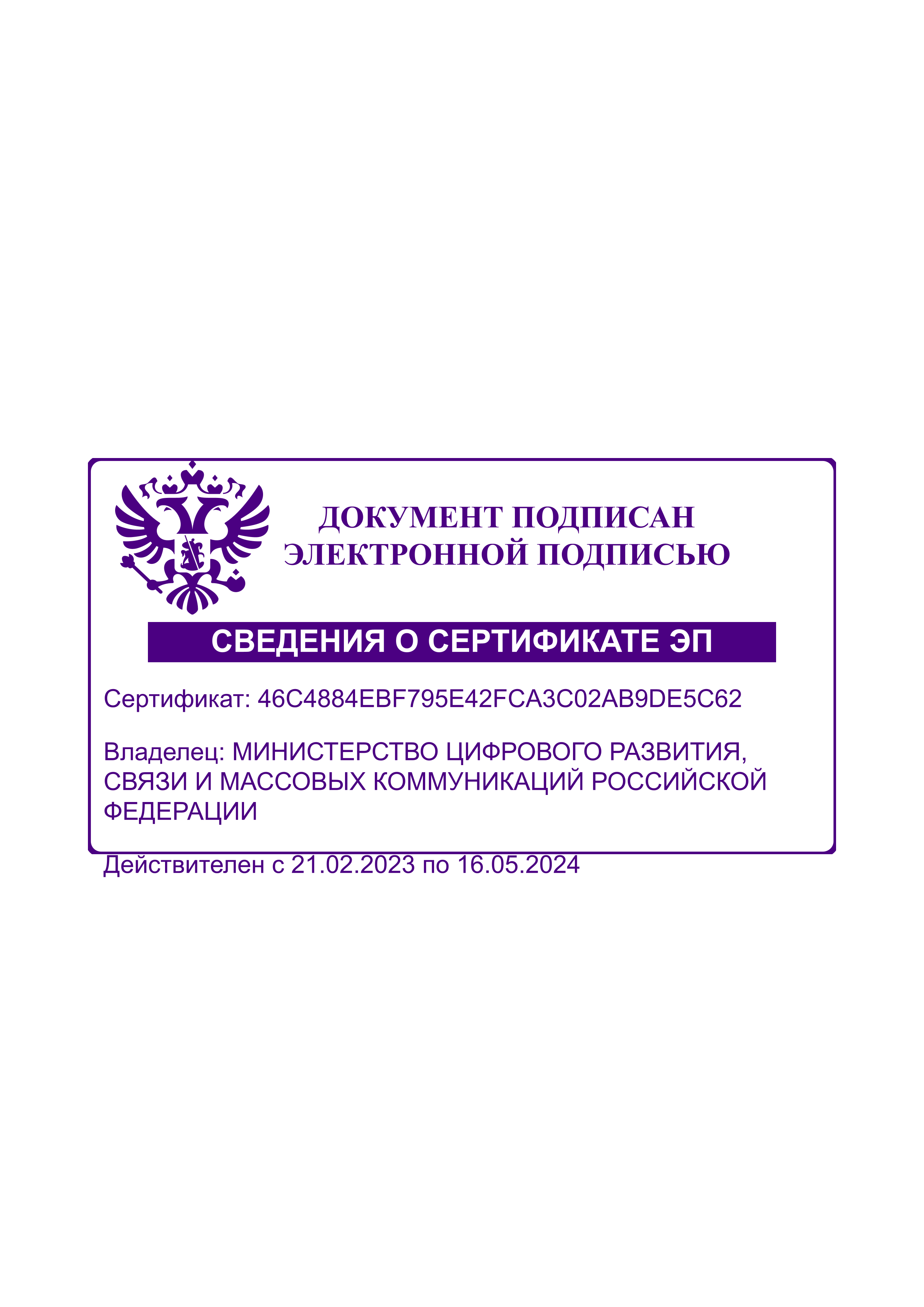    № 177454 от 30.12.2023 г.	11. __________________________________________________________________________________(иные сведения)Выписка носит информационный характер, после ее составления в реестр лицензий могли быть внесены изменения.Примечание: Выписка сформирована средствами ГИС ТОР КНД Минцифры России на основе сведений, полученных от Федеральной службы по надзору в сфере природопользования.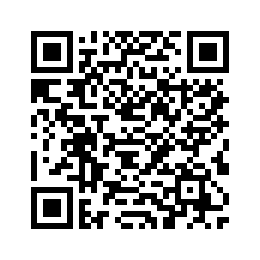 215241, РФ, Смоленская область, Новодугинский район, Тесовское сельское поселение, в районе дер.Головино216330, Смоленская обл.,Ельнинский район, Ельнинское поселение, вблизи д. Васильки216620, Смоленская область, Хиславичский район, Печерское с.п., 1000 м южнее д.ЗаборьеСмоленская область, Вяземский район, Поляновское сельское поселение. ур. ПастихаСмоленская область, Дорогобужский район, Михайловское сельское поселениег Смоленск, ул Кловская, д 13Смоленская область, Починковский район, Ленинское сельское поселение, в 1000м северо-западнее д.БоровскоеСмоленская область, Краснинский район, Гусинское сельское поселение, левая сторона а/д Гусино-высокий Холм, восточнее с.Гусино 1км+100м а/дСмоленская область, Рославльский район, Богдановское сельское поселение215110, 215110, Смоленская область, г. Вязьма, ул. Кронштадская, д. 111Смоленская область, Рославльский район, в 2,5 км к северу от д.Новая ДаниловкаСмоленская область, Руднянский район, западная часть кадастрового квартала 67:16:0020104, восточнее дер. Красный Двор(должность уполномоченного лица)(ЭП уполномоченного лица)(И.О.Фамилия уполномоченного лица)